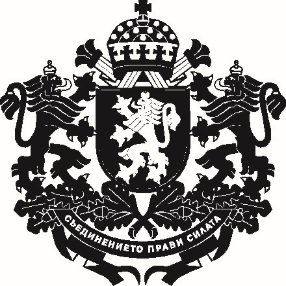 Република БългарияЗаместник-министър на земеделието…………………………………………………………………… г.ДОКЛАДот Георги Събев – заместник-министър на земеделието Относно: Проект на Наредба за изменение и допълнение на Наредба № 105 от 2006 г. за условията и реда за създаване, поддържане, достъп и ползване на интегрираната система за администриране и контролУВАЖАЕМИ ГОСПОДИН МИНИСТЪР,На основание чл. 30, ал. 6 от Закона за подпомагане на земеделските производители внасям за одобрение Наредба за изменение и допълнение на Наредба № 105 от 2006 г. за условията и реда за създаване, поддържане, достъп и ползване на интегрираната система за администриране и контрол.Причини, които налагат приемането на актаВ Европейския съюз (ЕС) през 2021 г. приключи реформата на Общата селскостопанска политика (ОСП), насочена към по-устойчиво селско стопанство, подпомагане на доходите на земеделските производители и жизнеспособността на тяхната дейност, намаляване на бюрокрацията и укрепване на европейските селски райони. В новата ОСП е заложено Съюзът да определи основните параметри на политиката въз основа на договорените цели и целеви показатели, например в областта на околната среда, изменението на климата и за устойчиво развитие. Въз основа на това всяка държава членка изготвя „Стратегически план за ОСП“, с който се осигурява максимален принос към целите на ЕС, като се отчитат по-добре местните условия и нужди спрямо тези цели и показатели. Държавите членки имат по-голяма субсидиарност при изготвянето на рамката за съответствие и контрол, прилагана спрямо бенефициентите, включително проверките и санкциите. Съгласно чл. 9, параграф 3 от Регламент (ЕС) 2021/2115 на Европейския парламент и на Съвета от 2 декември 2021 година за установяване на правила за подпомагане за стратегическите планове, които трябва да бъдат изготвени от държавите членки по линия на общата селскостопанска политика (стратегически планове по ОСП) и финансирани от Европейския фонд за гарантиране на земеделието (ЕФГЗ) и от Европейския земеделски фонд за развитие на селските райони (ЕЗФРСР), и за отмяна на регламенти (ЕС) № 1305/2013 и (ЕС) № 1307/2013 (OВ L 435/187 от 6.12.2021 г.), държавите членки трябва да определят правната рамка, уреждаща предоставянето на подпомагане от Съюза на земеделските стопани и другите бенефициери в съответствие със стратегическите планове по ОСП, одобрени от Комисията и с принципите и изискванията, установени в същия регламент и в Регламент (ЕС) 2021/2116. Това наложи издаването на нови нормативни актове за прилагане на одобрения от Европейската комисия Стратегически план за развитието на земеделието и селските райони на Република България за периода 2023-2027 г. (Стратегическия план). Приет беше Закон за изменение и допълнение на Закона за подпомагане на земеделските производители, обнародван в бр. 102 на ‚Държавен вестник“ от 23.12.2022 г. В съответствие с новото законодателство на ЕС, Законът за подпомагане на земеделските производители определи системата за електронни услуги, системата за мониторинг на площта и система за геопространствени заявления и за заявления въз основа на броя на животните като части от интегрираната система за администриране и контрол (ИСАК) и надграждането на интегрираната система за контрол и санкции, както и задължението на Разплащателната агенция за тяхното създаване и поддържане. Отменена беше досегашната система за подаване на заявления за подпомагане. Предвидено е ежегодно актуализиране на данните в Системата за идентификация на земеделските парцели чрез системата за мониторинг на площта и система за геопространствени заявления и за заявления въз основа на броя на животните. В съответствие с новия подход за мониторинг и оценка на допустимостта на площите за подпомагане, беше отменено създаването на специализиран слой "Площи, допустими за подпомагане". Законът определя основните функции на новата система за мониторинг на площта, както и нейното изграждане. Регламентирана е и системата за геопространствени заявления и за заявления въз основа на броя на животните, като електронна система за ежегодно подаване на заявления за подпомагане, която съдържа информация, позволяваща да се проверят спазването на условията за допустимост, посочени са и нейните основни функции. Законът задължава министъра на земеделието да определи с наредба условията и реда за създаване, поддържане, достъп и ползване на системите, които са включени в интегрираната система за администриране и контрол. В изпълнение на тази законова делегация и с промените в Закона за подпомагане на земеделските производители е изготвена Наредба за изменение и допълнение на Наредба № 105 от 2006 г. за условията и реда за създаване, поддържане, достъп и ползване на интегрираната система за администриране и контрол.Наредбата отразява базовите изисквания на Регламент (ЕС) 2021/2116 на Европейския парламент и на Съвета от 2 декември 2021 година относно финансирането, управлението и мониторинга на общата селскостопанска политика и за отмяна на Регламент (ЕС) № 1306/2013 (OB L 435/187 от 6.12.2021 г.) (Регламент (ЕС) 2021/2116.) за  защита на финансовите интереси на Съюза. Въвеждат се системи, които гарантират, че финансираните по линия на ЕФГЗ и ЕЗФРСР интервенции са действително проведени и са изпълнени правилно, като същевременно се запазва съществуващата рамка за добро финансово управление. Системите включват извършването на проверки на бенефициентите чрез оценка на спазването от тях на критериите за допустимост и на други условия, както и на задълженията, определени в Стратегическия план и приложимите правила на Съюза. За да се подобрят ефективността и мониторингът на подкрепата от Съюза, интегрираната система за администриране и контрол се използват за широк кръг интервенции. Запазват се съществуващите основни елементи на интегрираната система за администриране и контрол, и по-специално разпоредбите относно системата за идентификация на земеделските парцели, система за регистрация на кандидатите, на заявленията за подпомагане и на заявките за плащане и системата за контрол. Продължава се използването на данните или информационните продукти, предоставяни по програма „Коперник“, за да се гарантира, че на цялата територия на страната са на разположение изчерпателни и съпоставими данни за целите на мониторинга на политиката. За тази цел интегрираната система за администриране и контрол включва също така система за мониторинг на площта. Като част от системите за управление, интегрираната система за администриране и контрол гарантира, че агрегираните данни, предоставяни в рамките на годишното докладване за качеството на изпълнението, са надеждни и проверими. Предвидено е извършването на оценка на качеството на системата за идентификация на земеделските парцели, на системата за геопространствени заявления и на системата за мониторинг на площта. За набавянето на информацията, която трябва да бъде изпращана на Комисията, се предвижда във възможно най-голяма степен да се използват възможностите на информационните технологии.С измененията и допълненията на Наредба № 105 от 2006 г. за условията и реда за създаване, поддържане, достъп и ползване на интегрираната система за администриране и контрол се въвеждат изискванията на Стратегическия план. Системата за идентификация на земеделските парцели (СИЗП) е базирана на референтен парцел - физически блок и се актуализира чрез ортогонални изображения на три години, като се ползват и данни от системите за геопространственото заявление и мониторинг на площ. Всеки референтен парцел в системата е идентифициран с уникален идентификатор с неговите граници, начин на трайно ползване (според земното покритие), както и наличните ландшафтни характеристики, когато това е възможно и приложимо. Идентифицирането на бенефициента се извършва чрез уникален регистрационен номер, които се издава веднъж при подаване на първото заявление за подпомагане и кандидатът участва с този номер по всички схеми, мерки и интервенции, финансирани до момента по ОСП. Създават се електронни средства за комуникация между бенефициента и органите, гарантиращи надеждността на предаваните данни. В система за електронни услуги е изградена система за подаване на жалби от страна на бенефициентите. Системата за заявления, е електронна система, за ежегодно подаване на заявления за подпомагане и съдържа цялата необходима информация, позволяваща да бъдат проверени условията за допустимост, както и условията и изискванията, свързани с предварителната условност. Системата за мониторинг на площ ще се прилага през 2023 поне за всички монитируеми (чрез възможностите на спътниците Сентинел) критерии и условия за допустимост, за всички интервенции, за които поне един критерий или условие за допустимост може да бъде монитируемо. Системата за идентификация на земеделските парцели следва да осигурява изчерпателна и надеждна информация, която да е приложима при докладването за качеството на изпълнението на политиката, да допринася за ефикасното реализиране на интервенциите, основаващи се на площта, както и да подпомага бенефициентите при подаването на правилни заявления за подпомагане. За да се гарантира постигането на тези цели, са необходими правила, в които да се изяснят техническите изисквания и в които да се уточни как да се структурира и актуализира наличната информация. Измененията на наредбата в частта Система за идентификация на земеделските парцели са свързани с отразяване на новостите в прилагането на действащото европейско законодателство за подпомагане на земеделските стопани в рамките на Общата селскостопанска политика, Стратегическия план и промените, приети с изменението на Закона за подпомагане на земеделските производители. Изменението на чл. 11, ал. 1, т. 2 е направено с  мотив за оптимизиране на сроковете за извършване на актуализация на Система за идентификация на земеделските парцели, във връзка с което се прецизира началната дата за извършване на заснемане при обновяване на Цифровата ортофото карта.Проектът на наредба включва разпоредби, които регламентират съдържанието и обхвата на система за електронни услуги, чрез която се предоставя възможност на кандидатите за подпомагане да декларират данни, касаещи интервенции, включени в Стратегическия план. Уредено е създаването и поддържането на среда за комуникация и обмен на документи и информация между кандидатите за подпомагане и Държавен фонд „Земеделие“ и Управляващия орган на Стратегическия план. С проекта за изменение и допълнение на Наредба № 105 от 2006 г. нормативно се урежда съдържанието, функционалността на системата и възможностите за достъп до нея.Необходимостта от въвеждане на правна рамка, регламентираща използването на Системата за мониторинг на площта по отношение на интервенциите на площ, извършване на оценка на качеството и докладване на данни на Комисията, произтича от задължение на държавата съгласно чл. 70 и чл. 134 от Регламент (ЕС) 2021/2116.. В съответствие с Регламент (ЕС) 2021/2116 системата за мониторинг на площта е въведена като задължителен елемент от интегрираната система за администриране и контрол. Тя обхваща всички бенефициенти и всички интервенции, основаващи се на площта, които се управляват в рамките на интегрираната система за администриране и контрол, както и всички условия, подлежащи на мониторинг. Подлежащите на мониторинг условия за допустимост се мониторират чрез обработването на данните от спътниците Сентинели по програмата „Коперник“ или на други данни с поне еквивалентна стойност. Наредбата включва описание на обхвата на системата за мониторинг на площ, валиден за кампания 2023, във връзка с поетапното внедряване на техническите функционалности на системата. С това се отговаря на необходимостта от въвеждане и използване на система за мониторинг на площ поне за целите на годишното докладване на представянето. За да могат да се откриват проактивно евентуални слабости в системата и при необходимост да предприемат коригиращи действия, се предвиждат правила относно годишната оценка на качеството. Оценката на качеството обхваща всички интервенции, основаващи се на площта, и съответните условия за допустимост. При нея се предоставя диагностична информация както на равнище интервенции, така и на равнище условия за допустимост, въз основа на която при необходимост се предприемат подходящи коригиращи действия.Въвежда се надеждна и съвременна система за управление на заявленията за подпомагане, чрез която да се осигурява комуникация по електронен път. В геопространственото заявление е включена необходимата информация за управлението на интервенциите, основаващи се на площта, в рамките на интегрираната система за администриране и контрол, както и информация относно изискванията във връзка с предварителните условия. Използват се предимствата на цифровизацията, като по правило се използват електронни средства за цялата комуникация с бенефициентите. За да се стимулира опростяването, доколкото е възможно се използва информацията, необходима за управлението на интервенциите, от източници на данни, които са на разположение на администрацията. За да се улесни процесът на подаване на заявления за подпомагане, се предоставят предварителни данни за заявление за подпомагане, съдържащи цялата информация, която е от значение за бенефициентите и която е актуализирана. Осигурява се възможност за извършване на изменения в подадените заявления чрез предоставяне на насочващи предупреждения, чрез които бенефициентът да получи помощ при идентифицирането на потенциалните случаи на неспазване и да подаде правилно заявление. С оглед на правилното управление на интервенциите бенефициентите продължават да носят отговорност за подаденото заявление за подпомагане. В интерес на предотвратяването на нередности се дава възможност за извършване на изменения или за оттегляне на заявленията за подпомагане в рамките на определен срок.ЦелиПредложените изменения и допълнения в Наредба за изменение и допълнение на Наредба № 105 от 2006 г. за условията и реда за създаване, поддържане, достъп и ползване на интегрираната система за администриране и контрол са насочени към постигане на следните цели:Отразяване на новостите в прилагането на действащото европейско законодателство за подпомагане на земеделските стопани, Стратегическия план и промените, приети с изменението на Закона за подпомагане на земеделските производители;Подобряване на ефективността на мониторингът на подкрепата от Съюза, чрез интегрираната система за администриране и контрол;Осигуряване на изчерпателна и надеждна информация, която да се използва за изпълнение на политиката, да допринася за ефикасното реализиране на интервенциите, основаващи се на площта, както и да подпомага бенефициентите при подаването на заявления за подпомагане;Възможно най-голяма степен на използване възможностите на информационните технологии;Намаляване на административната тежест както за бенефициентите, така  и за администрацията.Финансови и други средства, необходими за прилагането на новата уредбаЗа приемането на Наредба за изменение и допълнение на Наредба № 105 от 2006 г. за условията и реда за създаване, поддържане, достъп и ползване на интегрираната система за администриране и контрол не се предвижда разходването на допълнителни средства от бюджета на Министерството на земеделието и на Държавен фонд „Земеделие“ – Разплащателна агенция, както и допълнителна финансова тежест за кандидатите и бенефициентите на подпомагане по отношение на интервенциите, които ще бъдат финансирани от бюджета на Европейския фонд за гарантиране на земеделието.Очаквани резултати от прилагането на актаС прилагане на наредбата се очаква постигането на следните резултати:Създаване на всички необходими условия за правилното администриране на интервенциите, включени в Стратегическия план;Улесняване на процесът на подаване на заявления за подпомагане, чрез предоставяне на предварителни данни, съдържащи цялата актуализирана информация, която е от значение за бенефициентите;Извършването на проверки на бенефициентите чрез оценка на спазването от тях на критериите за допустимост и на други условия, както и на задълженията, определени в Стратегическия план и приложимите правила на Съюза;Създаване на електронни средства за комуникация между бенефициента и управляващите органи, гарантиращи надеждността на предаваните данни;Поетапното внедряване на техническите функционалности на системата за мониторинг на площта;Извършването на оценка на качеството на системата за идентификация на земеделските парцели, на системата за геопространствени заявления и на системата за мониторинг на площта.Анализ за съответствие с правото на Европейския съюзНаредбата не е свързана с транспониране в националното законодателство на нормативни актове на институциите на Европейския съюз, поради което не е приложена таблица на съответствие с правото на Европейския съюз.Информация за проведените обществени консултацииСъгласно чл. 26, ал. 3 и 4 от Закона за нормативните актове проектите на наредба и доклад (мотиви) бяха публикувани на интернет страницата на Министерството на земеделието и на Портала за обществени консултации със срок за предложения и становища 30 дни. Получените целесъобразни предложения и бележки от физически и юридически лица са отразени в текста на наредбата.Съгласно чл. 26, ал. 5 от Закона за нормативните актове справката за отразяване на постъпилите предложения и становища от проведената обществена консултация по проекта, заедно с обосновка за неприетите предложения е публикувана на интернет страницата на Министерството на земеделието и на Портала за обществени консултации.Проектът на наредба е съгласуван в съответствие с разпоредбите на Правилата за изготвяне и съгласуване на проекти на актове в системата на Министерството на земеделието, храните и горите. Направените целесъобразни бележки и предложения са отразени.С наредбата се изменя и допълва и Наредба № 3 от 1999 г. за създаване и поддържане на регистър на земеделските стопани. Промените в нея произтичат от промените в Наредба № 105 от 2006 г.УВАЖАЕМИ ГОСПОДИН МИНИСТЪР,Във връзка с гореизложеното, предлагам да издадете приложената Наредба за изменение и допълнение на Наредба № 105 от 2006 г. за условията и реда за създаване, поддържане, достъп и ползване на интегрираната система за администриране и контрол.ГЕОРГИ СЪБЕВ,Заместник-министърДОМИНИСТЪРА НА ЗЕМЕДЕЛИЕТО Г-Н ЯВОР ГЕЧЕВОДОБРИЛ,МИНИСТЪР НА ЗЕМЕДЕЛИЕТО:ЯВОР ГЕЧЕВПриложение: Проект на Наредба за изменение и допълнение на Наредба за изменение и допълнение на Наредба № 105 от 2006 г. за условията и реда за създаване, поддържане, достъп и ползване на интегрираната система за администриране и контрол;Справка да отразавяне на постъпилите становища от вътрешноведомственото съгласуване;Постъпили становища;Справка за отразяване на постъпилите предложения и становища от обществената консултация, заедно с обосновка за неприетите предложения;Постъпили предложения и становища от проведената обществена консултация.